T.C. VfB Kirchhellen e.V.	 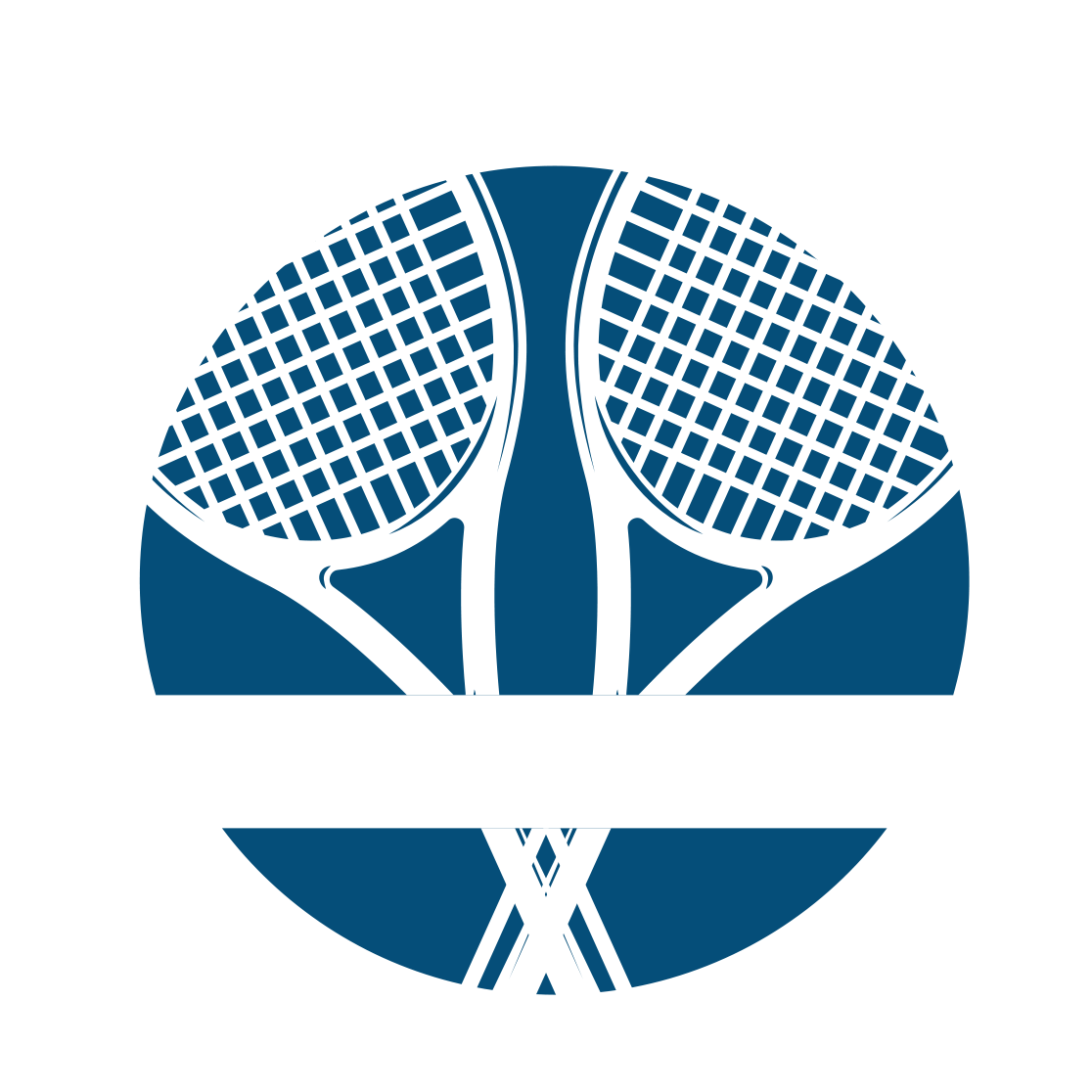 AufnahmeantragIch/Wir beantrage/n hiermit für mich/uns die Aufnahme in den T.C. VfB Kirchhellen e.V. Ich/Wir erkenne/n die Satzung des Vereins in ihrer gültigen Fassung an. Die Satzung habe/n ich/wir einsehen können / sie liegt im Vereinsheim aus.Die Aufnahme erfolgt zum 	 1. Januar /  1. April /  1. Juli /  1. Oktober __________ (Aufnahmejahr).Name:___________________________Vorname:_______________________Geb.-Datum:____________________Straße:__________________________PLZ/Ort________________________Ehefrau:_________________________Vorname:_______________________Geb.-Datum:____________________Kind:__________________Geb.-Datum:______________Kind:___________________Geb.-Datum:_____________Freiwillige Angaben:Telefonnummer (Festnetz/Mobil):_______________________________________E-Mail-Adresse:_____________________________________________________(sehr wichtig für die Kommunikation!)Ich bin damit einverstanden, dass die vorgenannten Kontaktdaten zu Vereinszwecken durch den Verein genutzt und hierfür auch an andere Mitglieder des Vereins (z. B. zur Bildung von Fahrgemeinschaften) weiter gegeben dürfen. Mir ist bekannt, dass die Einwilligung in die Datenverarbeitung der vorbenannten Angaben freiwillig erfolgt und jederzeit durch mich ganz oder teilweise mit Wirkung für die Zukunft widerrufen werden kann.Bottrop-Kirchhellen, den_______________________________________________________________________	Unterschrift (ggf. des Erziehungsberechtigten)Ich/Wir erkläre/n mich/uns damit einverstanden, dass die hier angegebenen Daten ausschließlich für Vereinszwecke elektronisch verarbeitet werden. Die Satzung und die Ordnung des Vereins erkenne ich an. Die Informationspflichten gemäß der Artikel 12  bis 14 DSGVO habe ich gelesen und zur Kenntnis genommen. Mir ist bekannt, dass die Einwilligung in die Datenverarbeitung freiwillig erfolgt und jederzeit durch mich ganz oder teilweise mit Wirkung für die Zukunft widerrufen werden kann. Einwilligung in die Veröffentlichung von Personenbildnissen:Ich willige ein, dass Fotos und Videos von meiner Person bei sportlichen Veranstaltungen und zu Präsentation von Mannschaften angefertigt und in folgenden Medien veröffentlicht werden dürfen:Homepage des VereinsFacebook-Seite des VereinsRegionale Presseerzeugnisse wie WAZ und/oder StadtspiegelIch bin darauf hingewiesen worden, dass die Fotos und Videos mit meiner Person bei der Veröffentlichung im Internet oder in sozialen Netzwerken weltweit abrufbar sind. Eine Weiterverwendung und/oder Veränderung durch Dritte kann hierbei nicht ausgeschlossen werden. Soweit die Einwilligung nicht widerrufen wird, gilt sie zeitlich unbeschränkt. Die Einwilligung kann mit Wirkung für die Zukunft widerrufen werden. Der Widerruf der Einwilligung muss in Textform (Brief oder Mail) gegenüber dem Verein erfolgen.Eine vollständige Löschung der veröffentlichten Fotos und Videos im Internet kann durch den TC VfB Kirchhellen e. V. nicht sichergestellt werden, da z. B. andere Internetseiten die Fotos und Videos kopiert oder verändert haben könnten. Der TC VfB Kirchhellen e. V. kann nicht haftbar gemacht werden für die Art und Form der Nutzung durch Dritte wie z. B. für das Herunterladen von Fotos und Videos und deren anschließender Nutzung und Veränderung.Ich wurde ferner darauf hingewiesen, dass trotz meines Widerrufs Fotos und Videos von meiner Person im Rahmen der Teilnahme an öffentlichen Veranstaltungen des Verein gefertigt und im rahmen der Öffentlichkeitsarbeit veröffentlicht werden dürfen.Bei Minderjährigen, die das 14. Lebensjahr vollendet haben, ist neben der Einwilligung des Minderjährigen auch die Einwilligung des Minderjährigen auch die Einwilligung des/der gesetzlichen Vertreter erforderlich. Wir haben die Einwilligungserklärung zur Veröffentlichung der Personenbilder und Videos zur Kenntnis genommen und sind mit der Veröffentlichung einverstanden.Der Widerruf ist zu richten an: TC VfB Kirchhellen e. V., Utschlagstr. 6, 46244 BottropBottrop-Kirchhellen, den _________________________		_____________________________________
		Unterschrift *)*)	Bei Minderjährigen bitte Unterschrift mindestens eines Erziehungsberechtigten. Alle Angaben bitte in Druckschrift eintragen. Nichtzutreffendes streichen.
Mir ist bekannt, dass ich im ersten Jahr der Mitgliedschaft lediglich 12,50 € pro Monat bezahlen und nur 4 Pflichtstunden leisten muss. Sollte ich nach Ablauf des ersten Jahres nicht zeitgerecht kündigen, verlängert sich die Mitgliedschaft automatisch und es gelten die „Normalgebühren“ von 20 € pro Monat sowie 8 Pflichtstunden pro Jahr.Derzeit gültige Aufnahmegebühren und Monatsbeiträge (Stand 2018)            Monat		        Quartal
Kinder und Jugendliche bis 14 Jahre		6,00 €		18,00 €
Jugendliche (15 bis 18 Jahre), Schüler, Studenten		8,50 €		25,50 €
Erwachsene		20,00 €		60,00 €
Ehepaare/-Partnerschaften		37,00 €		111,00 €
Familienbeitrag (mind. ein Elternteil, einschl. Jugendliche bis 18 Jahre)		40,00 €		120,00 €
PflichtstundenJedes Mitglied, das am 01.01. eines Jahres das 18. Lebensjahr vollendet hat, hat pro Jahr 8 Pflichtstunden zugunsten des Vereins unentgeltlich zu leisten. Nicht erbrachte Leistungen werden mit einer Gebühr in folgender Höhe belegt:Erwachsene	10 €/StundeAltersstichtag ist der 1. Januar des jeweiligen Kalenderjahres. Die laufenden Beiträge werden Quartalsweise im Einzugsverfahren abgebucht. Stichtag für die erbrachten Pflichtstunden ist der 10.11. des laufenden Jahres.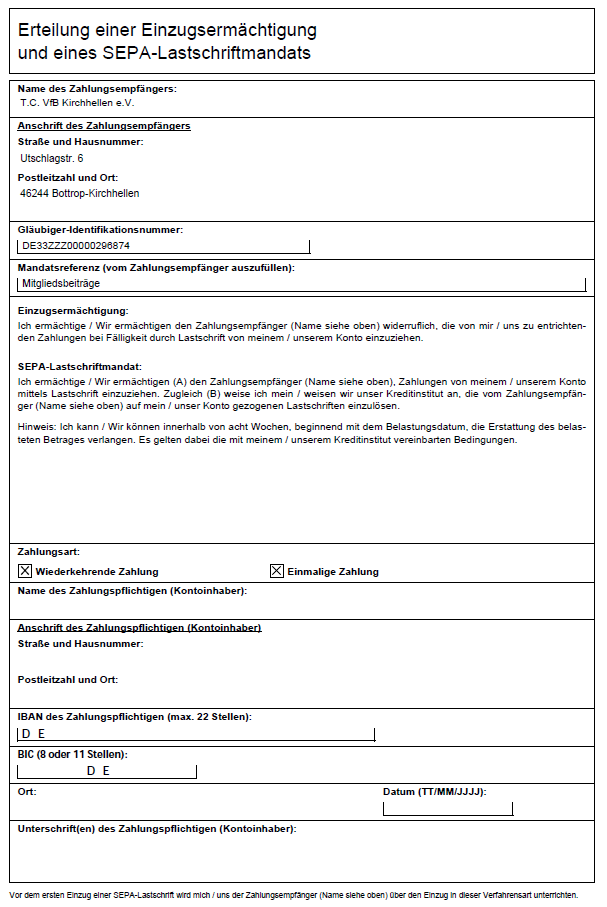 